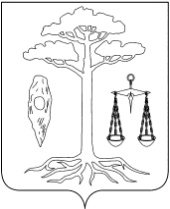 АДМИНИСТРАЦИЯТЕЙКОВСКОГО МУНИЦИПАЛЬНОГО РАЙОНАИВАНОВСКОЙ ОБЛАСТИ    П О С Т А Н О В Л Е Н И Еот 30.07.2012 г. № 437  г. ТейковоОб утверждении административных регламентов предоставления муниципальных услуг в сфере здравоохранения на территории Тейковского муниципального района В соответствии с Федеральным законом от 21.11.2011.г. № 323 ФЗ «Об основах охраны здоровья граждан в Российской Федерации», Федеральным законом от 27.07.2010г.  № 210-ФЗ «Об организации предоставления государственных и муниципальных услуг», Федеральным законом от 09.02.2009г № 8-ФЗ «Об обеспечении доступа к информации о деятельности государственных органов и органов местного самоуправления», руководствуясь Уставом Тейковского муниципального района, в целях защиты интересов получателей муниципальных услуг в сфере здравоохранения, администрация Тейковского муниципального районапостановляет:Утвердить административные регламенты предоставления муниципальных услуг в сфере здравоохранения на территории Тейковского муниципального района:- административный регламент предоставления муниципальной услуги «Оказание скорой медицинской помощи» (приложение 1);- административный регламент предоставления муниципальной услуги «Оказание медицинской помощи женщинам в период беременности, во время и после родов» (приложение 2);- административный регламент муниципальной услуги «Оказание амбулаторно-поликлинической помощи» (приложение 3);- административный регламент муниципальной услуги «Оказание стационарной помощи» (приложение 4);- административный регламент муниципальной услуги «Прием заявок (запись) на прием к врачу» (приложение 5);- административный регламент муниципальной услуги «Заполнение и направление в аптеки электронных рецептов» (приложение 6).И.о. главы администрацииТейковского муниципального района 	               А.Я. Бочагова